ObituaryHELEN B. (Bodziony) SWIDER SWIDER HELEN B. SWIDER (nee Bodziony), beloved wife of the late Raymond; dear mother of Melanie and the late Marya Cline, Michael and Craig; dear mother-in-law of Kevin Cline; loving grandmother of Shawn and Erin Cline; beloved sister of the following deceased: Stella, Joseph, Veronica Kowalski and Victoria Keller; dear aunt and great-aunt. Funeral services Saturday, Oct. 22, 2011 at 9:30 a.m. at GOLUBSKI FUNERAL HOME, 5986 RIDGE RD., PARMA and 10 a.m. at Holy Family Church. Interment All Saints Cemetery. Friends received FRIDAY 3-8 PM

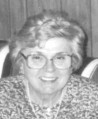 Published in The Plain Dealer on October 21, 2011 